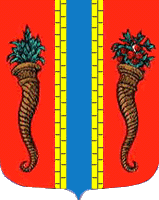 Администрация Новоладожского городского поселенияПостановление«12» сентября  2013 г                                                                                   № 469В соответствии с Федеральным законом от 6 октября 1999 года N 184-ФЗ "Об общих принципах организации законодательных (представительных) и исполнительных органов государственной власти субъектов Российской Федерации", во исполнение подпункта "а" пункта 2 Указа Президента Российской Федерации от 7 мая 2012 года N 597 "О мероприятиях по реализации государственной социальной политики" и  распоряжением правительства Ленинградской области «О мерах по этапному повышению заработной платы работников учреждений культуры Ленинградской области и утверждения плана мероприятий («дорожной карты») по повышению эффективности сферы культуры и совершенствованию оплаты труда  работников учреждений культуры Ленинградской области» от 29 апреля 2013 г № 181-р,   в целях разработки и реализации мер, предусматривающих поэтапное повышение заработной платы работников учреждений культуры муниципального образования  Новоладожское городское поселение Волховского муниципального района Ленинградской области п о с т а н о в л я ю:Утвердить целевые значения соотношения показателей уровня средней заработной платы работников учреждений культуры муниципального образования  Новоладожское городское поселение Волховского муниципального района Ленинградской области к средней заработной плате в муниципальном образовании  Новоладожское городское поселение Волховского муниципального района Ленинградской области 2013-2018 годы согласно приложению 1.2. Утвердить целевые значения показателей повышения заработной платы работников учреждений культуры муниципального образования  Новоладожское городское поселение Волховского муниципального района Ленинградской области на 2013-2018 годы согласно приложению 2.3. Утвердить   План  мероприятий  ("дорожную карту")  по   повышению    эффективности сферы культуры и совершенствованию оплаты труда работников учреждений культуры  муниципального образования  Новоладожское городское поселение Волховского муниципального района Ленинградской области согласно приложению 3.4. Администрации муниципального образования  Новоладожское городское поселение Волховского муниципального района Ленинградской области:4.1. Обеспечить к 2018 году поэтапное повышение уровня средней заработной платы работников муниципальных учреждений культуры муниципального образования Новоладожское городское поселение Волховского муниципального района Ленинградской области до средней заработной платы в муниципальном образовании Новоладожское городское поселение Волховского муниципального района Ленинградской области.4.2. Обеспечить приоритетное повышение оплаты труда низкооплачиваемых категорий квалифицированных работников муниципальных учреждений культуры муниципального образования Новоладожское городское поселение Волховского муниципального района Ленинградской области.4.3. Внести в положения об оплате труда работников муниципальных учреждений культуры муниципального образования Новоладожское городское поселение Волховского муниципального района Ленинградской области  изменения, предусматривающие установление размеров и условий осуществления выплат стимулирующего характера с учетом разрабатываемых показателей и критериев оценки эффективности труда работников.4.4. Обеспечить мониторинг выполнения мероприятий, направленных на повышение заработной платы, а также мониторинг показателей средней заработной платы работников  муниципальных учреждений культуры муниципального образования Новоладожское городское поселение Волховского муниципального района Ленинградской области на основании данных проведения статистического наблюдения.5. Установить в качестве обязательного показателя эффективности работы руководителя  муниципального учреждения  культуры  муниципального образования Новоладожское городское поселение Волховского муниципального района Ленинградской области "рост средней заработной платы работников учреждения в отчетном году по сравнению с предыдущим годом".6. Контроль за исполнением настоящего постановления оставляю за собой.Глава администрации                                                               С.В. ГординУТВЕРЖДЕНЫпостановлениемадминистрации муниципального образования                                                            Новоладожское городское поселение Волховского муниципального района Ленинградской области от ……….2013 года  N ……(приложение 1)Целевые значения соотношения показателейуровня средней заработной платы работников учреждений культуры муниципального образования Новоладожское городское поселение Волховского муниципального района Ленинградской области к средней заработной плате по Волховскому муниципальному району Ленинградской области на 2013-2018 годы                                                                                                                       процентовУТВЕРЖДЕНЫпостановлениемадминистрации муниципального образования                                                            Новоладожское городское поселение Волховского муниципального района Ленинградской области от ……….2013 года  N …… (приложение 2)Целевые значения показателей повышения заработной платы работников учреждений культуры муниципального образования Новоладожское городское поселение Волховского муниципального района Ленинградской области на 2013-2018 годыУТВЕРЖДЕНпостановлениемадминистрации муниципального образования                                                            Новоладожское городское поселение Волховского муниципального района Ленинградской области от ……….2013 года  N …… (приложение 3)План мероприятий  («дорожная карта») по повышению эффективности сферы культуры и совершенствованию оплаты труда работников учреждений культуры муниципального образования Новоладожское городское поселение Волховского муниципального района Ленинградской областиI. Цели разработки "дорожной карты"Целями Плана мероприятий ("дорожной карты") по повышению эффективности сферы культуры и совершенствованию оплаты труда работников  муниципальных учреждений культуры муниципального образования Новоладожское городское поселение Волховского муниципального района Ленинградской области (далее - "дорожная карта") являются:повышение качества жизни населения муниципального образования Новоладожское городское поселение Волховского муниципального района Ленинградской области путем предоставления гражданам возможности саморазвития путем регулярных занятий творчеством по свободно выбранному направлению, воспитание (формирование) подрастающего поколения в духе культурных традиций страны, создание условий для развития творческих способностей и социализации современной молодежи, самореализации и духовного обогащения творчески активной части населения, полноценного межнационального культурного обмена;обеспечение достойной оплаты труда работников учреждений культуры как результат повышения качества и количества оказываемых ими государственных (муниципальных) услуг;развитие и сохранение кадрового потенциала учреждений культуры;повышение престижности и привлекательности профессий в сфере культуры;сохранение культурного и исторического наследия муниципального образования Новоладожское городское поселение Волховского муниципального района Ленинградской области, обеспечение доступа граждан к культурным ценностям и участию в культурной жизни, реализация творческого потенциала жителей муниципального образования Новоладожское городское поселение Волховского муниципального района Ленинградской области;создание благоприятных условий для устойчивого развития сферы культуры муниципальных учреждений культуры муниципального образования Новоладожское городское поселение Волховского муниципального района Ленинградской области.II. Проведение структурных реформ в сфере культурыВ рамках структурных реформ предусматриваются:повышение качества и расширение спектра муниципальных услуг в сфере культуры;обеспечение доступности культурного продукта путем информатизации отрасли (создание электронных библиотек,  размещение в информационно-телекоммуникационной сети "Интернет" (далее - сеть "Интернет");создание многофункциональных культурных центров;формирование конкурентной среды в отрасли культуры путем расширения государственной поддержки творческих проектов;вовлечение населения в создание и продвижение культурного продукта;участие сферы культуры в формировании комфортной среды жизнедеятельности населенных пунктов;популяризация муниципального образования Новоладожское городское поселение Волховского муниципального района Ленинградской области во внутреннем и внешнем культурно-туристическом пространстве.III. Целевые показатели (индикаторы) развитиясферы культуры и меры, обеспечивающие их достижение1. С ростом эффективности и качества оказываемых услуг будут достигнуты следующие целевые показатели (индикаторы):1) увеличение количества посещений культурно-досуговых мероприятий (по сравнению с предыдущим годом): 2012 год – 0,1 проц., 2013 год – 2,0 проц., 2014 год – 3,0 проц., 2015 год - 4,0 проц., 2016 год – 5,0 проц., 2017 год – 5,5 проц., 2018 год – 6,0 проц.;2) увеличение количества  выставочных проектов (по сравнению с предыдущим годом): 2012 год - 5,0 проц., 2013 год - 5,5 проц., 2014 год - 6,0 проц., 2015 год – 6,5 проц., 2016 год – 7,0 проц., 2017 год – 8,0 проц., 2018 год -9,0 проц.;3) увеличение количества библиографических записей в сводном электронном каталоге библиотек муниципального образования  Новоладожское городское поселение Ленинградской области, в том числе включенных в сводный электронный каталог библиотек России (по сравнению с предыдущим годом): 2013 год - 0 тыс. ед., 2014 год - 0,1 тыс. ед., 2015 год – 0,2 тыс. ед., 2016 год – 0,3 тыс. ед., 2017 год – 0,35 тыс. ед., 2018 год – 0,4 тыс. ед.;4) доля общедоступных библиотек, подключенных к сети "Интернет", в общем количестве библиотек  муниципального образования  Новоладожское городское поселение Волховского муниципального района Ленинградской области: 2012 год – 100  проц., 2013 год - 100 проц., 2014 год – 100 проц., 2015 год – 100 проц., 2016 год – 100  проц., 2017 год -100  проц., 2018 год – 100  проц.;5) доля культурно-досуговых учреждений культуры муниципального образования  Новоладожское городское поселение Волховского муниципального района Ленинградской области, имеющих сайт в сети "Интернет", в общем количестве культурно-досуговых учреждений муниципального образования Новоладожское городское поселение Ленинградской области: 2012 год - 100 проц., 2013 год - 100 проц., 2014 год -100 проц., 2015 год - 100 проц., 2016 год - 100 проц., 2017 год - 100 проц., 2018 год - 100 проц.;6) доля детей, привлекаемых к участию в творческих мероприятиях, в общем числе детей: 2012 год - 3,0 проц., 2013 год - 3,5 проц., 2014 год – 4,0 проц., 2015 год – 4,5 проц., 2016 год – 5,0 проц., 2017 год – 5,5 проц., 2018 год - 6,0 проц.2. Мерами, обеспечивающими достижение целевых показателей (индикаторов) развития сферы культуры, являются:1) создание механизма стимулирования работников муниципальных учреждений культуры муниципального образования Новоладожское городское поселение Волховского муниципального района Ленинградской области, оказывающих услуги (выполняющих работы) различной сложности, включающего установление более высокого уровня заработной платы, обеспечение выполнения требований к качеству оказания услуг, прозрачное формирование оплаты труда, внедрение современных норм труда, направленных на повышение качества оказания муниципальных услуг;2) поэтапный рост оплаты труда работников муниципальных учреждений культуры муниципального образования Новоладожское городское поселение Волховского муниципального района Ленинградской области, достижение целевых показателей по доведению уровня оплаты труда (средней заработной платы) работников учреждений культуры до средней заработной платы по муниципальному образованию  Новоладожское городское поселение Ленинградской области в соответствии с Указом Президента Российской Федерации от 7 мая 2012 года N 597 "О мероприятиях по реализации государственной социальной политики";3) обновление квалификационных требований к работникам, переобучение, повышение квалификации, приток квалифицированных кадров, создание предпосылок для появления в бюджетном секторе конкурентоспособных специалистов и менеджеров, сохранение и развитие кадрового потенциала работников сферы культуры;4) реорганизация неэффективных учреждений культуры.IV. Мероприятия по совершенствованию оплаты трудаработников учреждений культурыI. Разработка и проведение мероприятий по совершенствованию оплаты труда работников муниципальных учреждений культуры муниципального образования Новоладожское городское поселение Волховского муниципального района Ленинградской области должны осуществляться с учетом Программы поэтапного совершенствования системы оплаты труда в муниципальных  учреждениях на 2012-2018 годы, утвержденной распоряжением Правительства Российской Федерации от 26 ноября 2012 года N 2190-р, Единых рекомендаций по установлению на федеральном, региональном и местном уровнях систем оплаты труда работников государственных и муниципальных учреждений, утверждаемых на соответствующий год решением Российской трехсторонней комиссии по регулированию социально-трудовых отношений. Учитывая специфику деятельности учреждений культуры, при планировании размеров средств, направляемых на повышение заработной платы работников, в качестве приоритетных должны рассматриваться библиотеки, культурно-досуговые учреждения. При этом объемы финансирования должны соотноситься с выполнением этими учреждениями показателей эффективности и достижением целевых показателей (индикаторов).2. Показателями (индикаторами), характеризующими эффективность мероприятий по совершенствованию оплаты труда работников учреждений культуры, являются:1) динамика примерных (индикативных) значений соотношения средней заработной платы работников учреждений культуры, повышение оплаты труда которых предусмотрено Указом Президента Российской Федерации от 7 мая 2012 года N 597 "О мероприятиях по реализации государственной социальной политики", и средней заработной платы по муниципальному образованию  Новоладожское городское поселение Волховского муниципального района Ленинградской области: 2013 год - 71,0 проц., 2014 год - 80,0 проц., 2015 год - 85,0 проц., 2016 год -90,0 проц., 2017 год - 95,0 проц., 2018 год - 100,0 проц.;2) численность работников  муниципальных учреждений культуры муниципального образования  Новоладожское городское поселение Волховского муниципального района Ленинградской области: 2012 год – 33  человек, 2013 год - 33 человек, 2014 год – 32 человек, 2015 год - 32 человек, 2016 год – 31  человек, 2017 год - 31 человек, 2018 год – 31  человек.V. Основные мероприятия, направленные на повышениеэффективности и качества предоставляемых услугв сфере культуры, связанные с переходомна эффективный контракт«О  мерах по этапному повышению заработной платыработников учреждений культуры  муниципальногообразования  Новоладожское городское поселениеВолховского муниципального района Ленинградской области и утверждения плана мероприятий («дорожной карты»), по повышению эффективности сферы культуры и совершенствованию оплаты труда работников учреждений культуры муниципального  образования  Новоладожское городское  поселение Волховского муниципального района Ленинградской области»N 
п/пУчреждения по видам деятельности2013год2014год2015год2016год2017год2018год 1Библиотеки                             6574839198100 2Учреждения культурно-досугового    типа                            6574839198100Итого6574839198100    Наименование показателя    2012 
 год 2013 
 год 2014 
 год 2015 
 год 2016 
 год 2017 
 год 2018 
 год Средняя  заработная  плата   по Волховскому муниципальному району, рублей  21283267142938232320355523910743018Средняя    заработная     плата работников учреждений  культуры муниципального образования  Новоладожское городское поселение  Волховского муниципального  района Ленинградской области, рублей  13573173642170526976323713819843018Соотношение средней  заработной платы   работников   учреждений культуры муниципального образования  Новоладожское городское поселение  Волховского муниципального района Ленинградской  области к средней заработной  плате  Волховского района,   процентов                      646574839198100Размер   повышения   заработной  платы, процентов               27,925,024,320,018,012,6 N 
п/п N 
п/п         Мероприятие                   Мероприятие             Результат    Ответственный исполнитель     Срок   
исполнения1122345                   Совершенствование системы оплаты труда                                       Совершенствование системы оплаты труда                                       Совершенствование системы оплаты труда                                       Совершенствование системы оплаты труда                                       Совершенствование системы оплаты труда                                       Совершенствование системы оплаты труда                                       Совершенствование системы оплаты труда                     1 Уточнение целевых показателей (индикаторов) развития сферы  культуры                      Уточнение целевых показателей (индикаторов) развития сферы  культуры                      Постановление администрации  Новоладожского городского поселения   об утверждении    муниципальной программы      
"Развитие  культуры в     
Финансово-экономический отдел администрации Новоладожского городского поселения    "       Постановление администрации  Новоладожского городского поселения   об утверждении    муниципальной программы      
"Развитие  культуры в     
Финансово-экономический отдел администрации Новоладожского городского поселения    "         Финансово-экономический отдел администрации Новоладожского городского поселения    Четвертый 
 квартал  
2013 года  2 Разработка (уточнение)        показателей эффективности     
деятельности муниципальных учреждений    культуры, их руководителей и  работников                    Разработка (уточнение)        показателей эффективности     
деятельности муниципальных учреждений    культуры, их руководителей и  работников                    Правовые акты  
органов   исполнительной 
власти муниципального образования Новоладожское городское поселение Волховского муниципального района Ленинградской областиПравовые акты  
органов   исполнительной 
власти муниципального образования Новоладожское городское поселение Волховского муниципального района Ленинградской области Финансово-экономический отдел администрации Новоладожского городского поселения     Ежегодно 
   до 1   
  апреля   3 Проведение мероприятий с      учетом специфики отрасли по   
привлечению на повышение      заработной платы средств от   
приносящей доход деятельности Проведение мероприятий с      учетом специфики отрасли по   
привлечению на повышение      заработной платы средств от   
приносящей доход деятельности Внесение    изменений в    
положения об  оплате труда и 
стимулировании труда          работников   муниципальных
учреждений   культуры,     
утвержденные  приказами по   
учреждениям    Внесение    изменений в    
положения об  оплате труда и 
стимулировании труда          работников   муниципальных
учреждений   культуры,     
утвержденные  приказами по   
учреждениям    Финансово-экономический отдел администрации Новоладожского городского поселения     Ежегодно  4 Внесение изменений в положение о системах оплаты труда в  муниципальных бюджетных   учреждениях и муниципальных    
казенных учреждениях           по видам  экономической  деятельности  в
части оплаты труда  работников учреждений культуры           Внесение изменений в положение о системах оплаты труда в  муниципальных бюджетных   учреждениях и муниципальных    
казенных учреждениях           по видам  экономической  деятельности  в
части оплаты труда  работников учреждений культуры           Постановление  
администрации муниципального образования Новоладожское городское поселение Волховского муниципального района Ленинградской областиПостановление  
администрации муниципального образования Новоладожское городское поселение Волховского муниципального района Ленинградской областиФинансово-экономический отдел администрации Новоладожского городского поселения      Первый  
 квартал  
2014 года Создание прозрачного механизма оплаты труда руководителей учрежденийСоздание прозрачного механизма оплаты труда руководителей учрежденийСоздание прозрачного механизма оплаты труда руководителей учрежденийСоздание прозрачного механизма оплаты труда руководителей учрежденийСоздание прозрачного механизма оплаты труда руководителей учрежденийСоздание прозрачного механизма оплаты труда руководителей учрежденийСоздание прозрачного механизма оплаты труда руководителей учреждений5 Организация мероприятий по    представлению руководителем   
учреждения сведений о доходах, об имуществе и обязательствах 
имущественного характера      руководителя, его супруги     
(супруга) и несовершеннолетних
детей, а также граждан,       претендующих на занятие       соответствующих должностей    Организация мероприятий по    представлению руководителем   
учреждения сведений о доходах, об имуществе и обязательствах 
имущественного характера      руководителя, его супруги     
(супруга) и несовершеннолетних
детей, а также граждан,       претендующих на занятие       соответствующих должностей    Организация мероприятий по    представлению руководителем   
учреждения сведений о доходах, об имуществе и обязательствах 
имущественного характера      руководителя, его супруги     
(супруга) и несовершеннолетних
детей, а также граждан,       претендующих на занятие       соответствующих должностей    Трудовые   договоры с     
руководителями 
учреждений      Общий отдел администрации Новоладожского городского поселения     Ежегодно        Развитие кадрового потенциала работников учреждений культуры          Развитие кадрового потенциала работников учреждений культуры          Развитие кадрового потенциала работников учреждений культуры          Развитие кадрового потенциала работников учреждений культуры          Развитие кадрового потенциала работников учреждений культуры          Развитие кадрового потенциала работников учреждений культуры          Развитие кадрового потенциала работников учреждений культуры    6 Проведение мероприятий по     обеспечению соответствия      работников обновленным   квалификационным требованиям. 
Повышение квалификации и   переподготовка не менее 15    
проц. работников учреждений  культуры                      Проведение мероприятий по     обеспечению соответствия      работников обновленным   квалификационным требованиям. 
Повышение квалификации и   переподготовка не менее 15    
проц. работников учреждений  культуры                      Проведение мероприятий по     обеспечению соответствия      работников обновленным   квалификационным требованиям. 
Повышение квалификации и   переподготовка не менее 15    
проц. работников учреждений  культуры                      Доклад  общего   отдела администрации Новоладожского городского поселения          Общий отдел администрации Новоладожского городского поселения,
 руководители  муниципальных учреждений   2014-2018 
   годы    7 Проведение мероприятий по   организации заключения     дополнительных соглашений к  трудовым договорам (новых     трудовых договоров) с         
работниками учреждений      культуры в связи  с  введением эффективного контракта        Проведение мероприятий по   организации заключения     дополнительных соглашений к  трудовым договорам (новых     трудовых договоров) с         
работниками учреждений      культуры в связи  с  введением эффективного контракта        Проведение мероприятий по   организации заключения     дополнительных соглашений к  трудовым договорам (новых     трудовых договоров) с         
работниками учреждений      культуры в связи  с  введением эффективного контракта        Трудовые      договоры       
работников       Общий отдел администрации Новоладожского городского поселения,
 руководители  
муниципальных  учреждений    Ежегодно 
    на    
очередной 
финансовый  год     8 Обеспечение дифференциации    оплаты труда основного и      
прочего персонала, оптимизация
расходов на                   
административно-управленческий
и вспомогательный персонал    учреждений культуры, с учетом предельной доли расходов на   оплату их труда в фонде оплаты  труда учреждения - не более 40 проц.                         Обеспечение дифференциации    оплаты труда основного и      
прочего персонала, оптимизация
расходов на                   
административно-управленческий
и вспомогательный персонал    учреждений культуры, с учетом предельной доли расходов на   оплату их труда в фонде оплаты  труда учреждения - не более 40 проц.                         Обеспечение дифференциации    оплаты труда основного и      
прочего персонала, оптимизация
расходов на                   
административно-управленческий
и вспомогательный персонал    учреждений культуры, с учетом предельной доли расходов на   оплату их труда в фонде оплаты  труда учреждения - не более 40 проц.                         Нормативные    
правовые акты  
комитета по   культуре       
Ленинградской  
области,  нормативные    
правовые акты  
органов    местного       
самоуправления   Комитет по   
   культуре    
 Ленинградской области,    
финансово-экономический отдел администрации Новоладожского городского поселения, руководители   муниципальных учреждений    2014 год Мониторинг достижения целевых показателей средней заработной платы отдельных  категорий работников, определенных Указом Президента Российской Федерации   от 7 мая 2012 года N 597                           Мониторинг достижения целевых показателей средней заработной платы отдельных  категорий работников, определенных Указом Президента Российской Федерации   от 7 мая 2012 года N 597                           Мониторинг достижения целевых показателей средней заработной платы отдельных  категорий работников, определенных Указом Президента Российской Федерации   от 7 мая 2012 года N 597                           Мониторинг достижения целевых показателей средней заработной платы отдельных  категорий работников, определенных Указом Президента Российской Федерации   от 7 мая 2012 года N 597                           Мониторинг достижения целевых показателей средней заработной платы отдельных  категорий работников, определенных Указом Президента Российской Федерации   от 7 мая 2012 года N 597                           Мониторинг достижения целевых показателей средней заработной платы отдельных  категорий работников, определенных Указом Президента Российской Федерации   от 7 мая 2012 года N 597                           Мониторинг достижения целевых показателей средней заработной платы отдельных  категорий работников, определенных Указом Президента Российской Федерации   от 7 мая 2012 года N 597                            9 Создание рабочей группы     по    оценке результатов реализации  "дорожной карты"              Создание рабочей группы     по    оценке результатов реализации  "дорожной карты"              Создание рабочей группы     по    оценке результатов реализации  "дорожной карты"              Распоряжение   
администрации муниципального образования Новоладожское городское поселение Волховского муниципального района Ленинградской финансово-экономический отдел администрации Новоладожского городского поселения     Четвертый  
квартал  
2013 год 10 Проведение коллегии   с участием            
руководителей   учреждений  культуры                      Проведение коллегии   с участием            
руководителей   учреждений  культуры                      Проведение коллегии   с участием            
руководителей   учреждений  культуры                      Решение        
коллегии о     
выполнении     
мероприятий    
"дорожной      
карты"           финансово-экономический отдел администрации Новоладожского городского поселения      Четвертый 
квартал  
2013 года 11 Проведение мониторинга     реализации мероприятий по     повышению оплаты труда  работников учреждений     культуры, предусмотренных в   
"дорожной карте"              Проведение мониторинга     реализации мероприятий по     повышению оплаты труда  работников учреждений     культуры, предусмотренных в   
"дорожной карте"              Проведение мониторинга     реализации мероприятий по     повышению оплаты труда  работников учреждений     культуры, предусмотренных в   
"дорожной карте"              Отчет в     Комитет по 
культуре   Ленинградской          области финансово-экономический отдел администрации Новоладожского городского поселения     
ежегодно, 
начиная с 
2014 года,
10 января,
 10 июля  12 Информационное сопровождение  
"дорожной карты" – организация проведения разъяснительной   работы в трудовых коллективах,
проведение семинаров         Информационное сопровождение  
"дорожной карты" – организация проведения разъяснительной   работы в трудовых коллективах,
проведение семинаров         Информационное сопровождение  
"дорожной карты" – организация проведения разъяснительной   работы в трудовых коллективах,
проведение семинаров         Размещение     
информации  на сайте администрации Новоладожского городского поселения,      
проведение   семинаров и    
других   мероприятий    финансово-экономический отдел администрации Новоладожского городского поселения    2013 -  
2018 годы Сопровождение "дорожной карты"Сопровождение "дорожной карты"Сопровождение "дорожной карты"Сопровождение "дорожной карты"Сопровождение "дорожной карты"Сопровождение "дорожной карты"Сопровождение "дорожной карты"13 Разработка и утверждение   муниципальным учреждениями 
культуры планов мероприятий по повышению эффективности     деятельности учреждения в    части оказания  муниципальных услуг    (выполнения работ) на основе  целевых показателей   деятельности учреждения,   совершенствованию системы   оплаты труда, включая    мероприятия по повышению     оплаты труда соответствующих  категорий работников (по   согласованию с органом,       
исполняющим функции   учредителя)                   Разработка и утверждение   муниципальным учреждениями 
культуры планов мероприятий по повышению эффективности     деятельности учреждения в    части оказания  муниципальных услуг    (выполнения работ) на основе  целевых показателей   деятельности учреждения,   совершенствованию системы   оплаты труда, включая    мероприятия по повышению     оплаты труда соответствующих  категорий работников (по   согласованию с органом,       
исполняющим функции   учредителя)                   Разработка и утверждение   муниципальным учреждениями 
культуры планов мероприятий по повышению эффективности     деятельности учреждения в    части оказания  муниципальных услуг    (выполнения работ) на основе  целевых показателей   деятельности учреждения,   совершенствованию системы   оплаты труда, включая    мероприятия по повышению     оплаты труда соответствующих  категорий работников (по   согласованию с органом,       
исполняющим функции   учредителя)                   Локальный      
нормативный акт   
учреждения      Руководители  
муниципальных   учреждений     Третий  
 квартал  
2013 года 